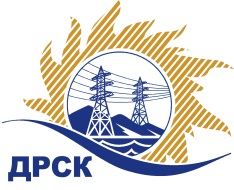 Акционерное Общество«Дальневосточная распределительная сетевая  компания»Уведомление № 1 о внесение изменений в Извещение и Документацию о закупке № 45/МКСг. Благовещенск                                                                                22 декабря 2017г.Организатор: АО «Дальневосточная распределительная сетевая компания» (далее АО «ДРСК») (почтовый адрес: 675000, г. Благовещенск, ул. Шевченко 28, тел./факс: 8 (4162) 397-260, e-mail: okzt3@drsk.ruСпособ и предмет закупки: открытый аукцион: Лот №1 Линейно-сцепная арматура (для провода СИП) для нужд филиалов АО «ДРСК»;Лот № 2 Линейно-сцепная арматура (для неизолированного провода)  для нужд филиалов АО «ДРСК». Извещение опубликованного на сайте в информационно-телекоммуникационной сети «Интернет» www.zakupki.gov.ru (далее - «официальный сайт») от 09.11.2017 г. под № 31705718496Изменения внесены:В Извещение:            пункт 17  читать в следующей редакции: «Дата, время и место рассмотрения заявок: в 15:00 часов местного (Амурского) времени (09:00 часов Московского времени) 16.01.2018 года по адресу Организатора. Организатор вправе, при необходимости, изменить данный срок»          пункт 18  читать в следующей редакции: «Дата проведения аукциона (процедуру снижения цены Участниками аукциона) в Системе https://rushydro.roseltorg.ru: начиная  с 15:00 часов местного (Амурского) времени (09:00 часов Московского времени) 17.01.2018 года, по правилам и регламентам данной системы, с использованием ее функционала»         пункт 19  читать в следующей редакции: «Дата, время и место подведения итогов закупки: 17.01.2018 года  в 23:00 часов Амурского времени (17:00 часов (Московского времени) по адресу 675000, Благовещенск, ул. Шевченко, 28, каб. 244. Организатор вправе, при необходимости, изменить данный срок.»        пункт 20  читать в следующей редакции: «Дата, время и место подписания Протокола о результатах аукциона: 17.01.2018 года в 23:00 часов местного Амурского  времени (17:00 часов Московского времени) по адресу 675000, Благовещенск, ул. Шевченко, 28, каб. 244. Организатор вправе, при необходимости, изменить данный срок.»      В Документацию о закупке:             пункт 4.2.16 читать в следующей редакции: «Дата и время проведения аукциона: 15:00 часов местного (Амурского) времени (09емьсот пятьдесят пять тысяч четырестадвести:00 часов Московского времени) 17.01.2018 года »         пункт 4.2.19 читать в следующей редакции: «Дата, время и место рассмотрения заявок: Предполагается, что рассмотрение заявок закупки будет осуществлено в срок до 15:00 (Амурского) времени  до 16.01.2018 г.  по адресу 675000, Благовещенск, ул. Шевченко, 28, каб. 244. Организатор вправе, при необходимости, изменить данный срок»        пункт 4.2.20 читать в следующей редакции: «Дата, время и место подведения итогов закупки: Предполагается, что подведение итогов  закупки будет осуществлено в срок до 23:00 (Амурского) времени  до 17.01.2018 г по адресу 675000, Благовещенск, ул. Шевченко, 28, каб. 244. Организатор вправе, при необходимости, изменить данный срок »       пункт 4.2.21 читать в следующей редакции: «Дата, время и место подписания Протокола о результатах аукциона: Предполагается, что подписания Протокола о результатах аукциона будет осуществлено в срок до 23:00 (Амурского) времени  до 17.01.2018 г по адресу 675000, Благовещенск, ул. Шевченко, 28, каб. 244. Организатор вправе, при необходимости, изменить данный срок»Все остальные условия Извещения и Документации о закупке остаются без изменения. Начальник отдела конкурсных закупок АО «ДРСК»                                                                                            М.Г. ЕлисееваИсп. Терёшкина Г.М.(416-2) 397-260okzt3@drsk.ru